ŠPO v 10. tednuPredvidevam, da so različne športne aktivnosti na tvojem urniku vsak dan. Kolesari, vozi se s skirojem, igraj z žogo … Lahko si sam ali pa se športno udejstvuješ s starši ali sorojenci. Pazi nase in na druge.MAT – tabelska slika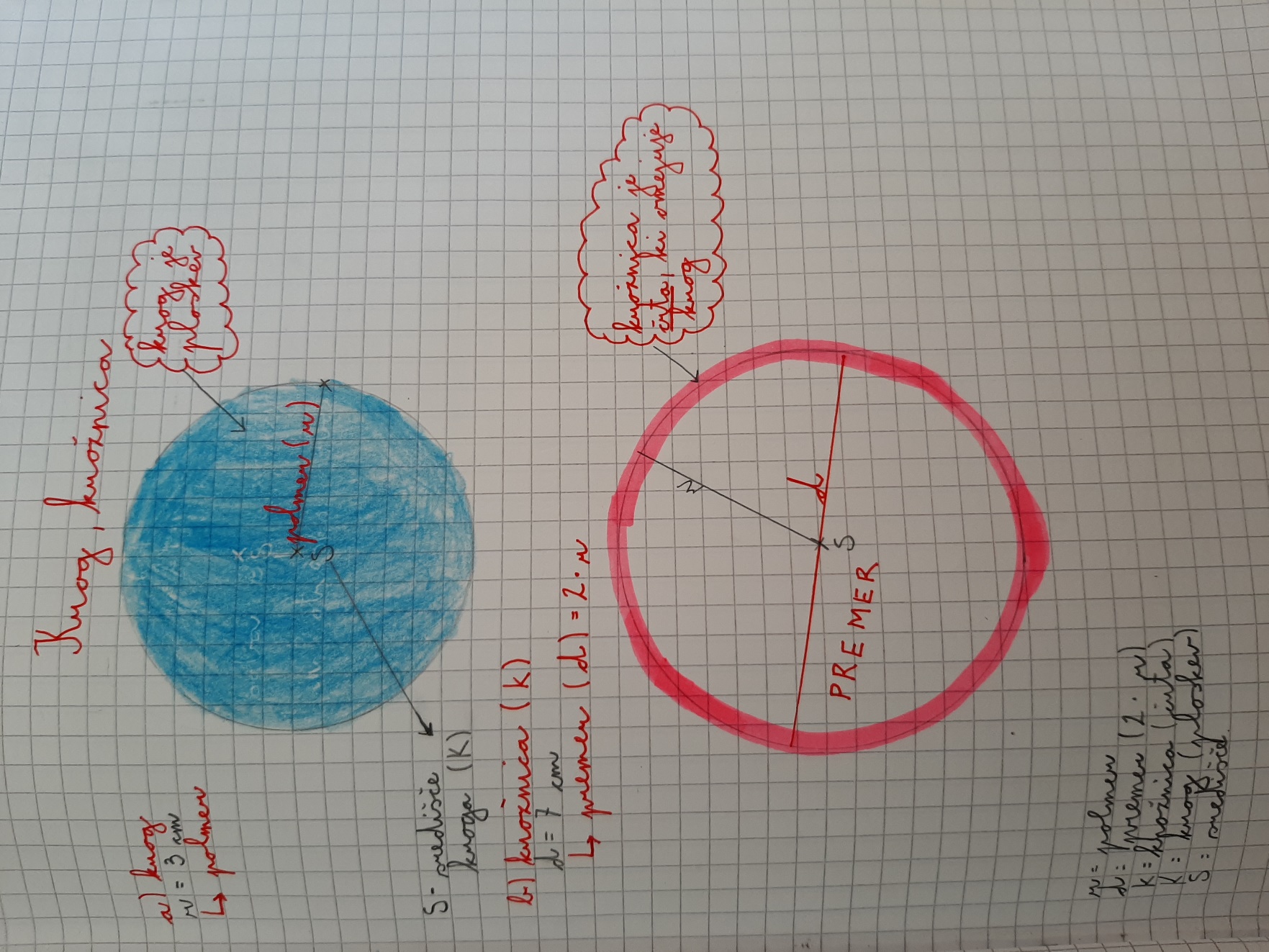 NIT – tabelska slika1. Razloži pojme plen, plenilec, rastlinojedec, mesojedec, zajedavec.2. Ali so živa bitja v naravi med seboj odvisna? Razloži.3. Razloži medsebojno odvisnost življenja na Zemlji od Sonca.4. Kaj nam pove prehranjevalni splet?5. Po čem prepoznamo plenilca?6. Zakaj je pomembno ravnovesje v naravi?7. Razloži, kako razkrojevalci prispevajo k nastajanju rodovitne prsti.8. Kaj bi se zgodilo, če bi bilo razkrojevalcev premalo ali preveč odmrlih bitij?Ponedeljek, 25. 5. 2020Ponedeljek, 25. 5. 2020Ponedeljek, 25. 5. 2020MATKrog, krožnicaOglej si 2 videoposnetka o krogu, krožnici in risanju s šestilom.Prepiši tabelsko sliko. Naslov: Krog, krožnicaRiši s šestilom. Središče označi s križcem (x) in ne krožcem. NITKaj je komu hranaPrepiši tabelsko sliko in odgovori na vprašanja. Pomagaj si z učbenikom in zvezkom.Pošlji zapis o kompostniku (dogovorili smo se enkrat tedensko) in fotografijo.GOSNakupovanje in označevanje oblačilOglej si PowerPoint predstavitev in zapiši v zvezek.